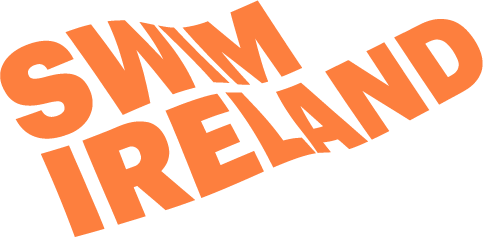 Risk Assessment 2021 for Celtic Waves SCThis Club operates as a provider of a relevant service to children and young people, under Section 11 (1) of the Children First Act 2015, where we are required to undertake an assessment of any potential for harm (referred to as ‘risk’) to a child while availing of our service.  This risk assessment considers the potential for harm to come to children and young people whilst they are in the care our Club based on the risk of abuse and not general health and safety risk (covered under a separate H&S policy and risk assessment).  The subsequent Child Safeguarding Statement 2021 (Section 11 (1b) Children First Act 2015) is based on this risk assessment and will be completed/updated following completion of this Risk Assessment 2021 document.  Instructions for completion of this Risk Assessment The risk assessment must be discussed and completed at Committee level and then signed by an Officer on the committee and the Club Children’s Officer.  The discussion, completion and subsequent signing must be recorded in the minutes of the meeting.  The Secretary of the Club must upload a copy of the fully completed and signed Risk Assessment 2021 to the Club profile on the Membership database.      The risk assessment is completed under the following five headings:        Potential risk of harm to children – identified risks of harm to children whilst accessing activities in the ClubLikelihood of risk – the likelihood of the risk happening in the Club using Low, Medium or High as measures of risk Required Policy, Guidance and Procedure document – policy/policies required to alleviate the risk identifiedResponsibility – where the responsibility lies for alleviating the identified risk Further action – where further action might be necessary to alleviate any risk ongoingThe policy, guidance and procedures refer to the Swim Ireland Safeguarding Policy 2019 and any other rules or policy guidance in place.  Example for completionRisk = Unauthorised photography & recording activitiesLikelihood = Committee need to decide on level of risk L / M / H according to the activities in the Required Policy etc = Photography & Filming Policy in place to alleviate the risk Responsibility = Committee need to decide who in the club will take responsibility, suggestions are givenFurther Action = Additional measures that might be needed to alleviate the risk, e.g. distribution of policy to members This Risk Assessment 2021 has been discussed and completed by the committee of Celtic Waves SC  on 27th December 2021  		(Club name)	(date to be entered on the CSS)Committee Member		Club Children’s OfficerSigned: 		Signed: 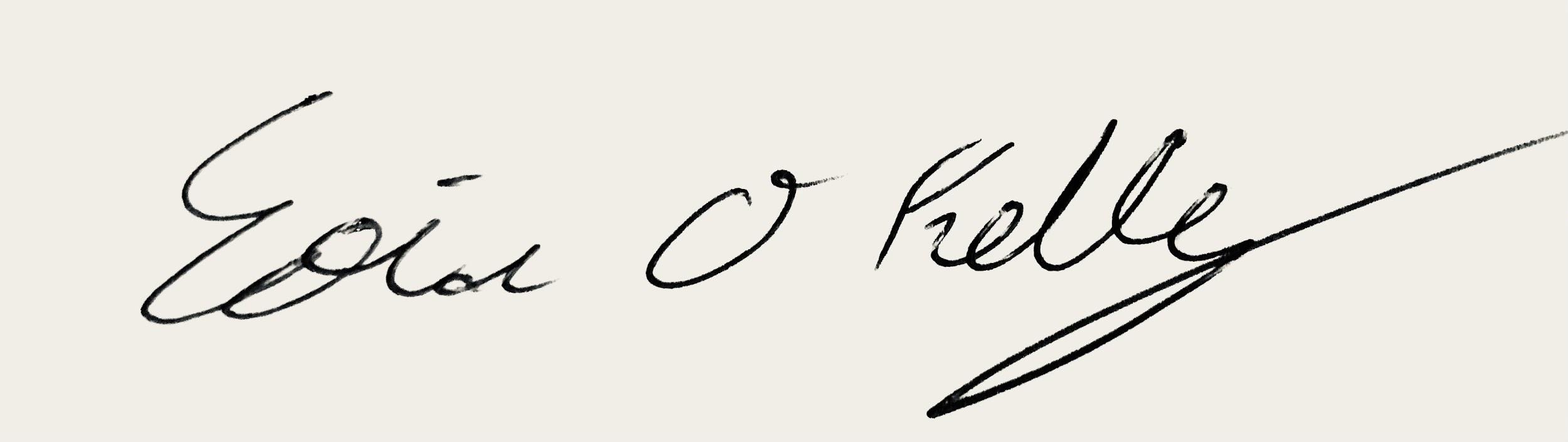 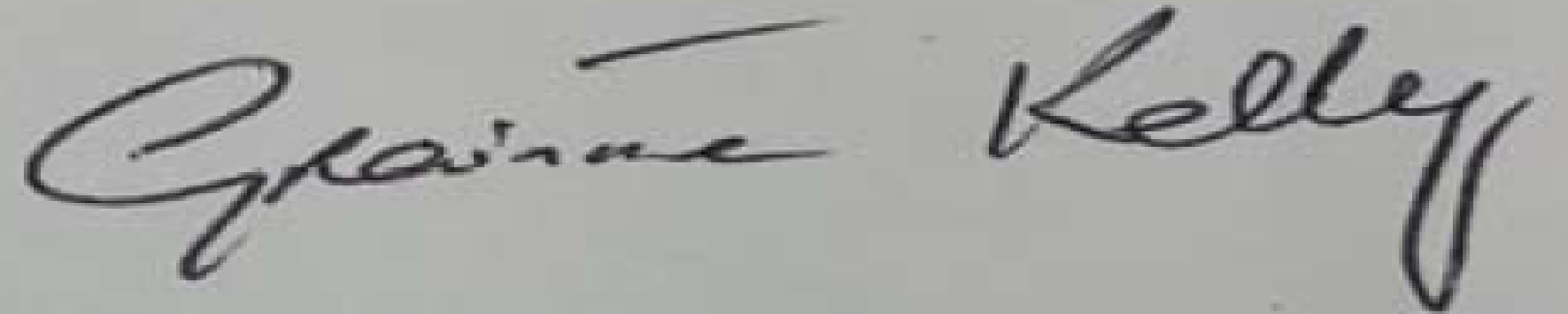 Name: Eoin O Kelly		Name: Grainne Kelly Date: 27th December		Date: 27th December 2021 Role on Committee: ChairpersonPotential risk of harm to childrenLikelihood of risk L-M-H Required Policy, Guidance and Procedure document  ResponsibilityClub Further action required …CLUB & COACHING PRACTICESCLUB & COACHING PRACTICESCLUB & COACHING PRACTICESCLUB & COACHING PRACTICESCLUB & COACHING PRACTICESLack of required qualification for role, e.g. coaching, team manager, CCO etcLRecruitment  Safeguarding Training policySafeguarding Roles including responsibilities and role requirements for those working with young people Club CommitteeHead CoachLead Team ManagerProof of qualification and experiences confirmed at appointment Check Swim Ireland databaseRegister new staff with Swim Ireland databaseSolo working or working without observerLSee policy section: Working with Young People Coach/teacher educationTeam Manager education Club CommitteeAdequate staff for activity Unauthorised photography & recording activities LPhotography & Filming policyClub CommitteePerson in chargeDistribute the policyChecks during sessions and competitionsBehavioural issuesLCodes of Conduct for those working with young peopleSafeguarding Training policy Complaints & Disciplinary proceduresClub CommitteePerson in chargeCDCCheck Swim Ireland database Distribution of informationLack of gender balance amongst club personnelLSee policy section: Working with Young People Coach/teacher education Team Manager educationClub CommitteeHead CoachLead Team ManagerReview during appointments  No guidance for travelling and away tripsL / M Travel/Away trip policySafeguarding Training policyClub CommitteeRefer to policy during planning; CCO to have view of arrangements to ensure in line with best practiceLack of adherence with misc. procedures in Safeguarding policy L See policy section: Compliancy in Safeguarding Policy Complaints & Disciplinary proceduresClub CommitteePerson in chargeDistribution of location of policyRECRUITMENT RECRUITMENT RECRUITMENT RECRUITMENT RECRUITMENT Recruitment of inappropriate peopleLRecruitment policyClub CommitteeRecruitment panel informed of policyLack of clarity on roles LRecruitment PolicySafeguarding Roles including responsibilities - Safeguarding Training Policy Club CommitteeCheck job descriptionEnsure staff or volunteers supervised Respond to complaints Unqualified or untrained people in roleLRecruitment PolicyClub CommitteePerson in chargeCheck qualification, experiences, and credentials are valid for those in rolesCOMPLAINTS & DISCIPLINECOMPLAINTS & DISCIPLINECOMPLAINTS & DISCIPLINECOMPLAINTS & DISCIPLINECOMPLAINTS & DISCIPLINELack of awareness of a Complaints & Disciplinary policyLComplaints & Disciplinary procedures Communications PolicyClub CommitteeCDCEnsure distribution of policies to members and appropriate committeesDifficulty in raising an issue by child & or parentLComplaints & Disciplinary procedures Communications PolicyPoor practice and WhistleblowingClub CommitteeCCOEnsure distribution of policies to members CCO is identified to all membersComplaints not being dealt with seriouslyLComplaints & Disciplinary procedures Poor practice and Whistleblowing Club CommitteeCCOCDCEnsure pathway for raising complaint or concern is clear to members Appoint CDCFACILITIESFACILITIESFACILITIESFACILITIESFACILITIESUnauthorised access to designated young people’s areas e.g. changing roomsLWorking together section including Person on Duty Policy and Supervision Policy Coach/teacher educationPoor practice and Whistleblowing Club CommitteePerson in chargeClarify protocols before sessions Inform members using facilities Ensure reporting pathway is clearUnauthorised departure from club activitiesLWorking together section including Person on Duty Policy and Supervision Policy Coach/teacher educationPoor practice and Whistleblowing Person in chargeClarify protocols before sessionsList of emergency contact numbers for parent/carers Photography, filming or recording in prohibited areasLPhotography & Filming policyPerson in chargeEnforce policy in changing and wet areasMissing or found child on siteLWorking together section including Person on Duty Policy and Supervision Policy Person in chargeRefer to policy and inform Gardai/PSNIChildren sharing facilities with adults e.g. dressing room, showers etc.  LWorking together section including Person on Duty Policy and Supervision Policy Poor practice and Whistleblowing Club CommitteeCCOPerson in chargePlan with facilities management to create a suitable child centred environment in shared facilitiesCOMMUNICATIONS AND SOCIAL MEDIACOMMUNICATIONS AND SOCIAL MEDIACOMMUNICATIONS AND SOCIAL MEDIACOMMUNICATIONS AND SOCIAL MEDIACOMMUNICATIONS AND SOCIAL MEDIALack of awareness of ‘risk of harm’ with members and visitors LChild Safeguarding Statement and Risk Assessment of HarmSafeguarding Training PolicyCommunications PolicyClub CommitteeCCOPerson in chargePublish and display Child Safeguarding Statement Inform members of Code of Conduct No communication of Child Safeguarding Statement or Code of Conduct to members or visitorsLChild Safeguarding Statement and Risk Assessment of HarmCodes of ConductCommunications Policy Club CommitteePublish and display Child Safeguarding Statement Distribute Safeguarding Policy as appropriateUnauthorised photography & recording of activities LPhotography & Filming policyClub CommitteePerson in chargeInform members of the policyInappropriate use of social media and communications by under 18’sL Communications PolicyCodes of conductSocial Media PolicyAway Trips PolicyClub CommitteeInform members of the policyInappropriate use of social media and communications with under 18’sL Communications PolicyCodes of conductSocial Media PolicyAway Trips PolicyClub CommitteeCCOPerson in chargeInform members of the policyGENERAL RISK OF HARMGENERAL RISK OF HARMGENERAL RISK OF HARMGENERAL RISK OF HARMGENERAL RISK OF HARMHarm not being recognisedL Safeguarding Policy 2019Safeguarding TrainingRecognising and Reporting Child Abuse PolicyClub CommitteeAll Club personnelOngoing reviewHarm caused by child to childadult to childLSafeguarding Policy 2019Safeguarding TrainingRecognising and Reporting Child Abuse PolicyClub CommitteeAll Club personnelOngoing reviewGeneral behavioural issues e.g. bullying L Code of conduct Anti-bullying policy Complaints & Disciplinary proceduresClub CommitteeTake disciplinary action where necessarySign code of conductREPORTING PROCEDURESREPORTING PROCEDURESREPORTING PROCEDURESREPORTING PROCEDURESREPORTING PROCEDURESLack of knowledge of organisational and statutory reporting proceduresL Recognising and Reporting Child Abuse PolicyPoor practice and WhistleblowingCodes of ConductSafeguarding Training Policy Coach/teacher education Club CommitteeCCOInform members of reporting procedure Attend Safeguarding level 1 trainingInclude in Club handbookNo Mandated Person appointedLSafeguarding Roles including responsibilities  Recognising and Reporting Child Abuse PolicyPoor practice and WhistleblowingChild Safeguarding Statement and Risk Assessment of HarmSwim IrelandPublicise identity of Mandated PersonNo DLP appointedL Safeguarding Roles including responsibilities  Recognising and Reporting Child Abuse PolicyPoor practice and WhistleblowingChild Safeguarding Statement and Risk Assessment of HarmClub CommitteeTrain DLP Publicise identity of DLPConcerns of abuse or harm not reportedLSafeguarding Roles including responsibilities  Recognising and Reporting Child Abuse PolicyPoor practice and WhistleblowingChild Safeguarding Statement and Risk Assessment of HarmSafeguarding Training Policy Club CommitteeCCOCDCAttend Safeguarding level 1 trainingPublicise names of CCO, DLP, MPInform members of reporting procedures Include in Club handbookNot clear who YP should talk to or report toL Safeguarding Roles including responsibilities  Display the names of CCODisplay DLP and MP Club CommitteeCCOAttend Safeguarding level 1 trainingInform members of reporting procedures Provide opportunity for young people to raise concerns